Följebrev till utskick av Samtyckesblankett till medlemVarför ska jag läsa detta?Här beskrivs hur vi inom Inner Wheel samlar in, använder och skyddar dina personuppgifter.Vilken information samlar Inner Wheel in om mig?Vi samlar in information som hjälper oss att tillhandahålla en tjänst till dig, det inkluderar:emailnamnkontaktuppgifterfödelseår, månad, dagfotoHur kommer Inner Wheel använda min information?Vi behöver veta en del om dig för att kunna förse dig med informationsutskick och föra statistik i linje med vår IT- policy. Vi kommer inte samla in mer information än vi behöver för att tillhandahålla våra tjänster till dig.Hur länge kommer Inner Wheel ha min information?Vi har redovisningskrav som gör att vi behöver hålla en del av din information i systemet, men verksamhetsåret efter att du slutat så kommer den raderas. Med vilka delar ni min information med?Dina personuppgifter kan komma att hanteras av våra IT-administratörer och sekreterare, det kommer också delas med företaget 100 procent AB som administrerar vår hemsida och vårt medlemsregister. Även tryckeriet som arbetar med IW-Nytt och vår tryckta matrikel kommer ha tillgång till dina adressuppgifter. Vissa funktionärers uppgifter kommer även finnas med på vår Internationella Inner Wheelsida. Ingen tredje part har tillgång till dina personuppgifter så länge inte lagen kräver att vi delar den.Vi har rutiner för att säkerställa att dina personuppgifter hanteras tryggt och säkert i enlighet med gällande lagstiftning. Vad är mina rättigheter?Rätt till information: Du kan begära att få en kopia på de personuppgifter vi har om dig.Rätt till rättelse: Vi vill säkerställa att din information är uppdaterad och korrekt. Du kan begära att få din information rättad eller borttagen om du anser att den är inkorrekt. Du kan även själv gå in på din sida och rätta vissa uppgifter.Rätt till radering: Du kan begära att vi ska radera dina personuppgifter. Vi får inte radera uppgifter som lagen kräver att vi behåller.Ta tillbaka samtycke: Du kan ta tillbaka ditt samtycke till att dela din information när som helst. Detta genom att begära utträde ur föreningen.Klagomål: Du kan lämna ett klagomål till datainspektionen om du anser att vi behandlar dina personuppgifter i strid med dataskyddsförordningen.Foto och Födelsedata: Du ansvarar själv för att säga ifrån till i första hand din klubb om du inte vill finnas med på bild i något sammanhang och/eller inte vill ha dina födelseuppgifter inlagda i registret.Uppdateringar av vår IT- policyVi kan komma att uppdatera vår policy och kommer då publicera den på vår hemsida. Hur du kan kontakta ossOm du har några frågor angående vår IT-policy eller hur vi använder din information, eller dina rättigheter så kan du kontakta oss via:Annika Ahlqvist
IT-samordnare Sverige
annika.k.ahlqvist@gmail.com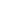 